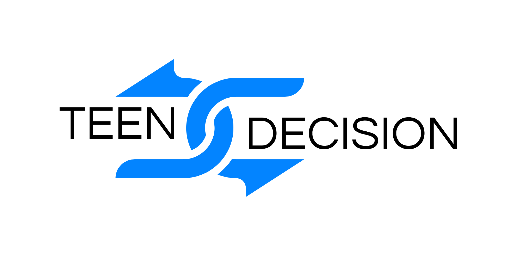 Now draw bars on the diagram to illustrate the “Safe Zone.”Sexual activity includes these 4 actions: _________  _________  _________  _________Sex and the BrainBuilding Healthy RelationshipsT___________ + T___________ + T____________ = KNOWHow many days does it take to see patterns in a person’s behavior? _______ daysHow To Choose Abstinence and Stick With It Decide NowBefore you start dating, have your mind made up to save sexual activity for marriageIf you have been sexually active, take a break from relationships (at least 6 months)     and follow the remaining steps when you start to date againDate Only Those With the Same Physical Touch Boundaries and Be Clear From the StartSomeone with a lower standard will wear you down over timeTalk about your goal of abstinence at the beginning of the relationshipAvoid Tempting SituationsSuper late nights, hanging out in the bedroom, too much time alone as a couple … even people with great self-control will compromise in these (and similar) situationsFriendsHave close friends who share your values and who will help you keep to your goals Give them permission to ask you anything; and you have to be honestStay connected to your friends; don’t isolate with boyfriend/girlfriendMentorsTalk to older, trusted people about your dating relationships and listen to themActivitiesBe involved in sports, music, drama, art, youth group, student clubs, hobbiesGive your energy and excitement to more than just your relationship(When you are single, involvement in these can also transform periods of singleness into times of growth, learning, contentment, and passion for life that is not dependent on any one person – in short, you become a very interesting individual!)Take It Slow: 90 day challenge (wait to kiss)The physical stuff can wait, and you’’ll never regret it Low pressure dating, have fun, group dates, keep it light, creative dates… Get to know them! ResourcesTeendecision.org      ~      pregnanthelp.com  (630) 455-0300      ~      STD clinic: (630) 682-7400pornography addiction: fightthenewdrug.org     ~      rape/assault/violence: YMCA (630) 971-3927       Contact InfoInfo: info@teendecision.org           To reach your speaker…Tori: tori@teendecision.org		Brandi: brandi@teendecision.org Beth: beth@teendecision.org  	Jo: jo@teendecision.org     OXYTOCIN	Released during:	Makes you feel:Caution: beware of false trust!DOPAMINEReleased during:	Makes you feel:Caution: beware of addiction!WORD BANKReward  /  Attachment  /  BirthDrugs  /  Trust  /  Exciting ActsPositive Memories  /  NursingSexual Activity (2)  /  Cuddling  Desire to Repeat Action